Year 3 Home Learning 04/02/2021 Daily Timetable If you have any questions, please contact me at year3home@heddon-school.co.uk Please send all completed work back to the above email address at the end of each day. This can be attached as an uploaded photo. Problem of the Day: 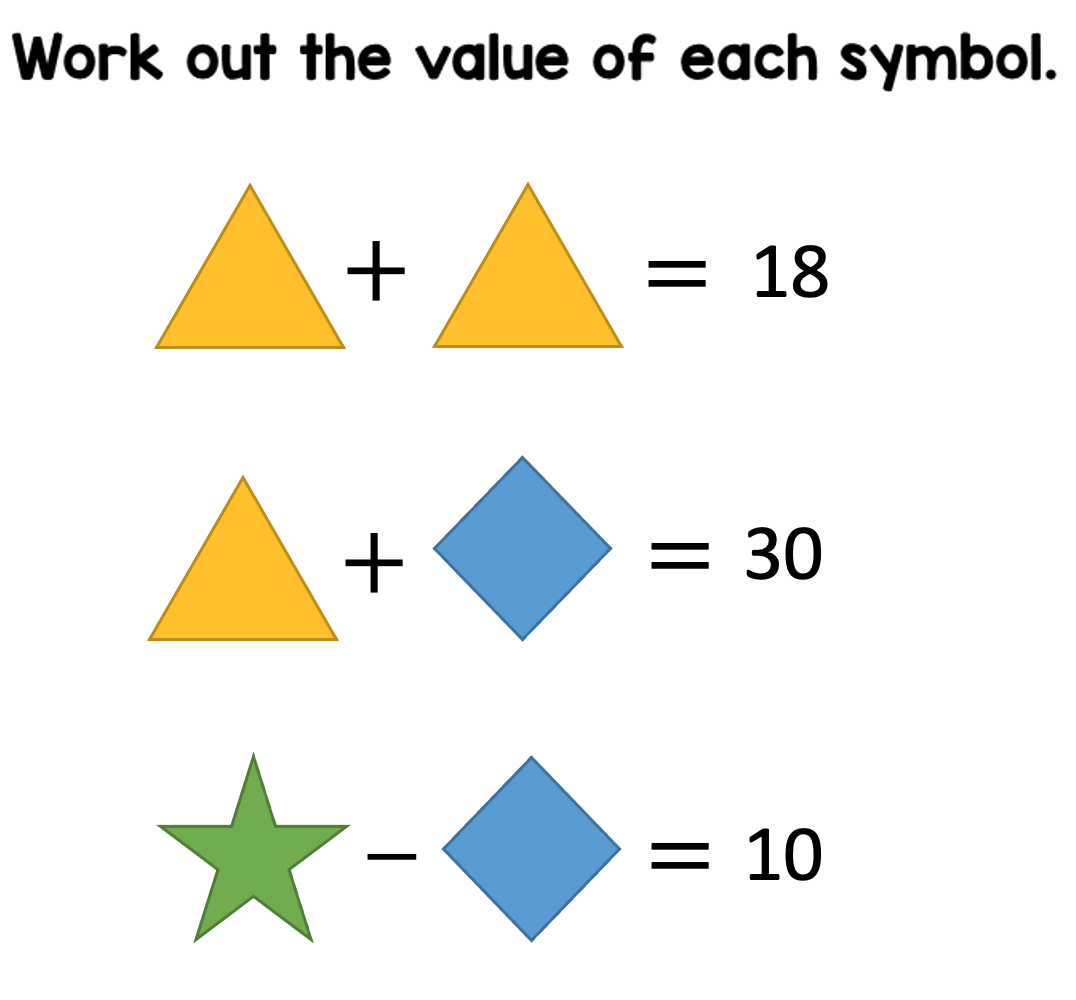 Morning Tasks Log into your Times Table Rock Star account to practise your times tables: https://play.ttrockstars.com/auth/school/student/78988 Practise your spellings, then do your spelling test. English Go through the PowerPoint and complete the activities.   Maths Today, will be recapping Pictograms.  Work your way through the PowerPoint and complete the worksheet.  Music https://classroom.thenational.academy/lessons/exploring-6-beats-in-a-bar-c5jpce 